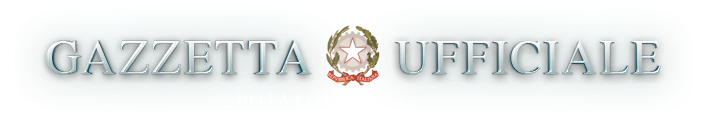 DECRETO-LEGGE 21 settembre 2021, n. 127  Misure urgenti per assicurare lo svolgimento in sicurezza del  lavoropubblico e  privato  mediante  l'estensione  dell'ambito  applicativodella certificazione verde COVID-19 e il rafforzamento del sistema discreening. (21G00139) (GU n.226 del 21-9-2021)  Vigente al: 22-9-2021                     IL PRESIDENTE DELLA REPUBBLICA   Visti gli articoli 77 e 87 della Costituzione;   Visti  gli  articoli  32  e  117,  secondo  e  terzo  comma,  dellaCostituzione;   Visto l'articolo 16 della Costituzione,  che  consente  limitazionidella liberta' di circolazione per ragioni sanitarie;   Visto il decreto-legge  25  marzo  2020,  n.  19,  convertito,  conmodificazioni, dalla legge 22 maggio 2020,  n.  35,  recante  «Misureurgenti per fronteggiare l'emergenza epidemiologica da COVID-19»;   Visto il decreto-legge 16  maggio  2020,  n.  33,  convertito,  conmodificazioni, dalla legge 14 luglio 2020, n. 74, recante  «Ulteriorimisure  urgenti  per  fronteggiare  l'emergenza   epidemiologica   daCOVID-19»;   Visto il decreto-legge 1°  aprile  2021,  n.  44,  convertito,  conmodificazioni, dalla legge 28 maggio 2021,  n.  76,  recante  «Misureurgenti per il contenimento dell'epidemia da COVID-19, in materia  divaccinazioni anti SARS-CoV-2, di giustizia e di concorsi pubblici»;   Visto il decreto-legge 22  aprile  2021,  n.  52,  convertito,  conmodificazioni, dalla legge 17 giugno 2021,  n.  87,  recante  «Misureurgenti per la graduale ripresa delle attivita' economiche e  socialinel  rispetto  delle  esigenze  di  contenimento   della   diffusionedell'epidemia da COVID-19»;   Visto il decreto-legge 23 luglio  2021,  n.  105,  convertito,  conmodificazioni, dalla legge 16 settembre 2021, n. 126, recante «Misureurgenti per fronteggiare l'emergenza epidemiologica da COVID-19 e perl'esercizio in sicurezza di attivita' sociali ed economiche»;   Visto il decreto-legge 6  agosto  2021,  n.  111,  recante  «Misureurgenti per l'esercizio in  sicurezza  delle  attivita'  scolastiche,universitarie, sociali e in materia di trasporti»;   Visto il decreto-legge 10 settembre 2021, n. 122,  recante  «Misureurgenti  per  fronteggiare  l'emergenza   da   COVID-19   in   ambitoscolastico,     della     formazione      superiore      e      sociosanitario-assistenziale»;   Vista la dichiarazione dell'Organizzazione mondiale  della  sanita'dell'11 marzo 2020, con la quale  l'epidemia  da  COVID-19  e'  statavalutata  come  «pandemia»   in   considerazione   dei   livelli   didiffusivita' e gravita' raggiunti a livello globale;   Considerato  che  l'attuale   contesto   di   rischio   impone   laprosecuzione delle iniziative di carattere  straordinario  e  urgenteintraprese al fine di fronteggiare adeguatamente possibili situazionidi pregiudizio per la collettivita';   Ritenuta  la  straordinaria  necessita'  e  urgenza,  di  estenderel'obbligo di certificazione  verde  COVID-19  nei  luoghi  di  lavoropubblici e privati, al fine di garantire la maggiore efficacia  dellemisure di contenimento del virus SARS-CoV-2, nonche' di  tutelare  lasalute e la sicurezza dei lavoratori nei luoghi di lavoro, prevedendoaltresi' misure volte ad agevolare la somministrazione di test per larilevazione di antigene SARS-CoV-2 e ad adeguare  le  previsioni  sulrilascio e la durata delle certificazioni verdi COVID-19;   Ritenuta altresi' la straordinaria necessita' e urgenza di adottareulteriori misure di sostegno per il corretto svolgimento di attivita'sportive, nonche' di verificare l'andamento dell'epidemia da COVID-19al fine di adeguare le misure per il  contenimento  della  diffusionedel  virus  SARS-CoV-2  nello  svolgimento  di  attivita'  culturali,sportive, sociali e ricreative;   Vista la deliberazione del Consiglio dei ministri,  adottata  nellariunione del 16 settembre 2021;   Sulla proposta del Presidente del  Consiglio  dei  ministri  e  deiMinistri della salute, per la pubblica amministrazione, del lavoro  edelle politiche sociali, dello sviluppo economico e della  giustizia,di concerto con il Ministro dell'economia e delle finanze;                                 Emana                      il seguente decreto-legge:                                Art. 1 Disposizioni urgenti sull'impiego di certificazioni verdi COVID-19 in                     ambito lavorativo pubblico   1.  Al  decreto-legge  22  aprile  2021,  n.  52,  convertito,  conmodificazioni, dalla legge 17 giugno 2021,  n.  87,  dopo  l'articolo9-quater e' inserito il seguente:     «Art. 9-quinquies (Impiego delle  certificazioni  verdi  COVID-19nel settore pubblico). - 1. Dal 15 ottobre 2021 e fino al 31 dicembre2021, termine di cessazione dello stato  di  emergenza,  al  fine  diprevenire la diffusione dell'infezione da  SARS-CoV-2,  al  personaledelle amministrazioni pubbliche di cui all'articolo 1, comma  2,  deldecreto legislativo 30 marzo  2001,  n.  165,  al  personale  di  cuiall'articolo 3 del predetto decreto legislativo, al  personale  delleAutorita' amministrative indipendenti, ivi  comprese  la  Commissionenazionale per la societa' e la borsa e la  Commissione  di  vigilanzasui fondi pensione, della Banca d'Italia, nonche' degli enti pubblicieconomici  e  degli  organi  di  rilievo  costituzionale,   ai   finidell'accesso  ai  luoghi  di  lavoro,  nell'ambito   del   territorionazionale,  in  cui  il   predetto   personale   svolge   l'attivita'lavorativa, e' fatto obbligo di possedere e di esibire, su richiesta,la certificazione verde COVID-19 di  cui  all'articolo  9,  comma  2.Resta fermo quanto previsto dagli articoli 9-ter, 9-ter.1  e  9-ter.2del presente decreto e dagli articoli 4 e 4-bis del decreto-legge  1°aprile 2021, n. 44, convertito, con  modificazioni,  dalla  legge  28maggio 2021, n. 76.     2. La disposizione di cui al comma 1 si applica altresi' a  tuttii soggetti che svolgono, a qualsiasi  titolo,  la  propria  attivita'lavorativa  o   di   formazione   o   di   volontariato   presso   leamministrazioni di cui al comma 1,  anche  sulla  base  di  contrattiesterni.     3. Le disposizioni di cui ai commi 1 e  2  non  si  applicano  aisoggetti  esenti  dalla  campagna  vaccinale  sulla  base  di  idoneacertificazione medica  rilasciata  secondo  i  criteri  definiti  concircolare del Ministero della salute.     4. I datori di lavoro del personale di cui al comma 1 sono tenutia verificare il rispetto delle prescrizioni di cui ai commi  1  e  2.Per i lavoratori di cui al comma 2 la  verifica  sul  rispetto  delleprescrizioni di cui al comma 1, oltre che  dai  soggetti  di  cui  alprimo periodo, e' effettuata anche dai rispettivi datori di lavoro.     5. I  datori  di  lavoro  di  cui  al  comma  4,  primo  periodo,definiscono, entro il 15 ottobre 2021,  le  modalita'  operative  perl'organizzazione delle verifiche di cui al comma 4, anche a campione,prevedendo prioritariamente, ove possibile, che tali controlli  sianoeffettuati al momento dell'accesso ai luoghi di lavoro, e individuanocon atto formale i  soggetti  incaricati  dell'accertamento  e  dellacontestazione delle violazioni degli obblighi di cui ai commi 1 e  2.Le verifiche delle certificazioni verdi COVID-19 sono effettuate  conle modalita' indicate dal decreto del Presidente  del  Consiglio  deiministri adottato ai sensi dell'articolo 9, comma 10.  Il  Presidentedel Consiglio dei ministri, su proposta dei Ministri per la  pubblicaamministrazione e della salute, puo'  adottare  linee  guida  per  laomogenea definizione delle modalita' organizzative di  cui  al  primoperiodo. Per le regioni e gli enti locali le  predette  linee  guida,ove adottate, sono definite d'intesa con la Conferenza  unificata  dicui all'articolo 8 del decreto legislativo 28 agosto 1997, n. 281.     6. Il personale di cui al comma 1, nel caso in cui  comunichi  dinon essere in possesso della certificazione verde COVID-19 o  qualorarisulti privo della predetta certificazione al  momento  dell'accessoal luogo di lavoro, al fine di tutelare la salute e la sicurezza  deilavoratori nel luogo di lavoro, e' considerato assente ingiustificatofino alla presentazione della predetta  certificazione  e,  comunque,non oltre il 31 dicembre 2021, termine di cessazione dello  stato  diemergenza,  senza  conseguenze  disciplinari  e  con   diritto   allaconservazione del  rapporto  di  lavoro.  Per  i  giorni  di  assenzaingiustificata  di  cui  al  primo  periodo  non   sono   dovuti   laretribuzione ne' altro compenso o emolumento, comunque denominati.     7. L'accesso del personale ai luoghi di lavoro di cui al comma  1in violazione degli obblighi di cui ai commi 1 e 2, e' punito con  lasanzione  di  cui  al  comma  8  e  restano  ferme   le   conseguenzedisciplinari secondo i rispettivi ordinamenti di appartenenza.     8. In caso di violazione delle disposizioni di cui al comma 4, dimancata adozione delle misure organizzative di cui  al  comma  5  neltermine previsto, nonche' per la violazione di cui  al  comma  7,  siapplica l'articolo 4, commi 1, 3, 5 e 9, del decreto-legge  25  marzo2020, n. 19, convertito, con modificazioni,  dalla  legge  22  maggio2020, n. 35. Resta  fermo  quanto  previsto  dall'articolo  2,  comma2-bis, del decreto-legge 16  maggio  2020,  n.  33,  convertito,  conmodificazioni, dalla legge 14 luglio 2020, n. 74. Per  le  violazionidi cui al comma 7, la sanzione amministrativa prevista  dal  comma  1del citato articolo 4 del decreto-legge n. 19 del 2020  e'  stabilitain euro da 600 a 1.500.     9. Le sanzioni di cui al comma 8 sono irrogate  dal  Prefetto.  Isoggetti incaricati dell'accertamento  e  della  contestazione  delleviolazioni di cui al medesimo comma 8  trasmettono  al  Prefetto  gliatti relativi alla violazione.     10. Al personale  di  cui  al  comma  1  dell'articolo  9-sexies,collocato fuori ruolo presso le amministrazioni di cui al comma 1, siapplicano le disposizioni di cui al medesimo articolo 9-sexies, commi2 e 3, fermo restando  quanto  previsto  dal  comma  8  del  presentearticolo.     11. Fermo restando quanto  previsto  al  comma  12,  ai  soggettititolari di cariche elettive o di cariche istituzionali  di  vertice,si applicano le disposizioni di cui ai commi 1, 3, 4, 5 e 8.     12. Gli organi costituzionali, ciascuno nell'ambito della propriaautonomia, adeguano il proprio ordinamento alle disposizioni  di  cuial presente articolo.     13. Le  amministrazioni  di  cui  al  comma  1,  provvedono  alleattivita'  di  cui  al  presente  articolo  con  le  risorse   umane,finanziarie e strumentali disponibili a legislazione vigente e  senzanuovi o maggiori oneri a carico della finanza pubblica.».                                Art. 2            Impiego delle certificazioni verdi COVID-19 da             parte dei magistrati negli uffici giudiziari   1.  Al  decreto-legge  22  aprile  2021,  n.  52,  convertito,  conmodificazioni, dalla legge 17 giugno 2021,  n.  87,  dopo  l'articolo9-quinquies,  come  introdotto  dall'articolo  1,  e'   inserito   ilseguente:     «Art. 9-sexies (Impiego delle certificazioni  verdi  COVID-19  daparte dei magistrati negli uffici giudiziari). - 1.  Dal  15  ottobre2021 e fino al 31 dicembre 2021, termine di cessazione dello stato diemergenza, al  fine  di  tutelare  la  salute  pubblica  e  mantenereadeguate   condizioni   di   sicurezza,   i   magistrati    ordinari,amministrativi, contabili e militari, i componenti delle  commissionitributarie non possono accedere agli uffici giudiziari  ove  svolgonola loro attivita' lavorativa se non possiedono e, su  richiesta,  nonesibiscono la certificazione verde COVID-19 di  cui  all'articolo  9,comma 2.     2. L'assenza dall'ufficio conseguente alla carenza o alla mancataesibizione della certificazione verde COVID-19 da parte dei  soggettidi cui al comma 1 e' considerata assenza ingiustificata  con  dirittoalla conservazione del rapporto  di  lavoro  e  non  sono  dovuti  laretribuzione ne' altro compenso o emolumento, comunque denominati.     3.  L'accesso  dei  soggetti  di  cui  al  comma  1  agli  ufficigiudiziari in violazione della disposizione di cui al medesimo  comma1 integra illecito disciplinare ed e'  sanzionato  per  i  magistratiordinari ai sensi dell'articolo 12, comma 1, del decreto  legislativo23 febbraio 2006, n. 109, e per gli altri soggetti di cui al medesimocomma 1 del presente articolo secondo  i  rispettivi  ordinamenti  diappartenenza.  Il  verbale  di  accertamento  della   violazione   e'trasmesso senza ritardo al titolare dell'azione disciplinare.     4. Le  disposizioni  di  cui  ai  commi  1  e  6,  e,  in  quantocompatibili, quelle di cui ai commi 2 e  3,  si  applicano  anche  almagistrato onorario.     5. I responsabili della  sicurezza  delle  strutture  in  cui  sisvolge  l'attivita'  giudiziaria,  individuato  per  la  magistraturaordinaria nel procuratore generale presso la corte di  appello,  sonotenuti a verificare il rispetto delle prescrizioni di cui al comma 1,anche avvalendosi di  delegati.  Le  verifiche  delle  certificazioniverdi COVID-19 sono effettuate con le modalita' di cui  al  comma  5,dell'articolo  9-quinquies.  Con  circolare   del   Ministero   dellagiustizia, per i profili  di  competenza,  possono  essere  stabiliteulteriori modalita' di verifica.     6. Fermo restando quanto previsto ai commi 3 e 4, l'accesso  agliuffici giudiziari in violazione della disposizione di cui al comma  1e la violazione delle disposizioni di cui al comma 5 sono  sanzionatiai sensi del comma 8 dell'articolo 9-quinquies.     7. Si applicano le disposizioni  di  cui  ai  commi  3,  9  e  13dell'articolo 9-quinquies.     8. Le disposizioni del presente  articolo  non  si  applicano  aisoggetti diversi da quelli di cui ai commi 1 e 4, che  accedono  agliuffici giudiziari, ivi inclusi gli avvocati e gli altri difensori,  iconsulenti, i periti e gli altri ausiliari  del  magistrato  estraneialle amministrazioni della giustizia, i  testimoni  e  le  parti  delprocesso.».                                Art. 3 Disposizioni urgenti sull'impiego di certificazioni verdi COVID-19 in                      ambito lavorativo privato   1.  Al  decreto-legge  22  aprile  2021,  n.  52,  convertito,  conmodificazioni, dalla legge 17 giugno 2021,  n.  87,  dopo  l'articolo9-sexies, come introdotto dall'articolo 2, e' inserito il seguente:     «Art. 9-septies (Impiego delle certificazioni verdi COVID-19  nelsettore privato). - 1. Dal 15 ottobre 2021  e  fino  al  31  dicembre2021, termine di cessazione dello stato  di  emergenza,  al  fine  diprevenire la diffusione  dell'infezione  da  SARS-CoV-2,  a  chiunquesvolge una attivita' lavorativa nel settore privato e' fatto obbligo,ai fini dell'accesso ai  luoghi  in  cui  la  predetta  attivita'  e'svolta, di possedere e di esibire, su  richiesta,  la  certificazioneverde COVID-19 di cui all'articolo 9, comma  2.  Resta  fermo  quantoprevisto dagli articoli 9-ter, 9-ter.1 e 9-ter.2 del presente decretoe dagli articoli 4 e 4-bis del decreto-legge 1° aprile 2021,  n.  44,convertito, con modificazioni, dalla legge 28 maggio 2021, n. 76.     2. La disposizione di cui al comma 1 si applica altresi' a  tuttii soggetti che svolgono, a qualsiasi  titolo,  la  propria  attivita'lavorativa o di formazione o di volontariato nei  luoghi  di  cui  alcomma 1, anche sulla base di contratti esterni.     3. Le disposizioni di cui ai commi 1 e  2  non  si  applicano  aisoggetti  esenti  dalla  campagna  vaccinale  sulla  base  di  idoneacertificazione medica  rilasciata  secondo  i  criteri  definiti  concircolare del Ministero della salute.     4. I datori di lavoro di cui al comma 1 sono tenuti a  verificareil rispetto delle  prescrizioni  di  cui  ai  commi  1  e  2.  Per  ilavoratori  di  cui  al  comma  2  la  verifica  sul  rispetto  delleprescrizioni di cui al comma 1, oltre che  dai  soggetti  di  cui  alprimo periodo, e' effettuata anche dai rispettivi datori di lavoro.     5. I datori di lavoro di cui al comma 1, definiscono, entro il 15ottobre 2021,  le  modalita'  operative  per  l'organizzazione  delleverifiche  di  cui  al  comma  4,  anche   a   campione,   prevedendoprioritariamente, ove possibile, che tali controlli siano  effettuatial momento dell'accesso ai luoghi di lavoro, e individuano  con  attoformale i  soggetti  incaricati  dell'accertamento  delle  violazionidegli  obblighi  di  cui  ai  commi  1  e  2.  Le   verifiche   dellecertificazioni  verdi  COVID-19  sono  effettuate  con  le  modalita'indicate dal  decreto  del  Presidente  del  Consiglio  dei  ministriadottato ai sensi dell'articolo 9, comma 10.     6. I lavoratori di cui al comma 1, nel caso in cui comunichino dinon essere in possesso della certificazione verde COVID-19 o  qualorarisultino privi della predetta certificazione al momento dell'accessoal luogo di lavoro, al fine di tutelare la salute e la sicurezza  deilavoratori  nel   luogo   di   lavoro,   sono   considerati   assentiingiustificati fino alla presentazione della predetta  certificazionee, comunque, non oltre il 31 dicembre  2021,  termine  di  cessazionedello stato  di  emergenza,  senza  conseguenze  disciplinari  e  condiritto alla conservazione del rapporto di lavoro. Per  i  giorni  diassenza ingiustificata non sono  dovuti  la  retribuzione  ne'  altrocompenso o emolumento, comunque denominato.     7. Per le imprese con meno di quindici dipendenti, dopo il quintogiorno di assenza ingiustificata di cui al  comma  6,  il  datore  dilavoro puo' sospendere il lavoratore per la durata  corrispondente  aquella  del  contratto  di  lavoro  stipulato  per  la  sostituzione,comunque per un periodo non superiore a dieci giorni, rinnovabili peruna sola volta, e non oltre il predetto termine del 31 dicembre 2021.     8. L'accesso di lavoratori ai luoghi di lavoro di cui al comma  1in violazione degli obblighi di cui ai commi 1 e 2, e' punito con  lasanzione  di  cui  al  comma  9  e  restano  ferme   le   conseguenzedisciplinari secondo i rispettivi ordinamenti di settore.     9. In caso di violazione delle disposizioni di cui al comma  4  odi mancata adozione delle misure organizzative di cui al comma 5  neltermine previsto, nonche' per la violazione di cui  al  comma  8,  siapplica l'articolo 4, commi 1, 3, 5 e 9, del decreto-legge  25  marzo2020, n. 19, convertito, con modificazioni,  dalla  legge  22  maggio2020, n. 35. Resta  fermo  quanto  previsto  dall'articolo  2,  comma2-bis, del decreto-legge 16  maggio  2020,  n.  33,  convertito,  conmodificazioni, dalla legge 14 luglio 2020, n. 74. Per  le  violazionidi cui al comma 8, la sanzione amministrativa prevista  dal  comma  1del citato articolo 4 del decreto-legge n. 19 del 2020  e'  stabilitain euro da 600 a 1.500.     10. Le sanzioni di cui al comma 9 sono irrogate dal  Prefetto.  Isoggetti incaricati dell'accertamento  e  della  contestazione  delleviolazioni di cui al medesimo comma 9  trasmettono  al  Prefetto  gliatti relativi alla violazione.».                                Art. 4                Misure urgenti per la somministrazione                       di test antigenici rapidi   1. All'articolo  5  del  decreto-legge  23  luglio  2021,  n.  105,convertito, con modificazioni, dalla legge 16 settembre 2021, n. 126,sono apportate le seguenti modificazioni:     a) al comma 1, primo periodo, le  parole  «fino  al  30  novembre2021» sono sostituite dalle seguenti: «fino al 31 dicembre 2021»;     b) dopo il comma 1, sono inseriti i seguenti:       «1-bis. Le farmacie di cui all'articolo 1,  commi  418  e  419,della legge 30  dicembre  2020,  n.  178,  sono  altresi'  tenute  adassicurare, sino al 31 dicembre 2021,  la  somministrazione  di  testantigenici rapidi per la rilevazione di antigene SARS-CoV-2,  di  cuiall'articolo 9, comma 1, lettera  d),  del  decreto-legge  22  aprile2021, n. 52, convertito, con modificazioni,  dalla  legge  17  giugno2021, n. 87, secondo le modalita' e i prezzi previsti nel  protocollod'intesa  di  cui  al  comma  1.  In  caso  di   inosservanza   delladisposizione di  cui  al  presente  comma,  si  applica  la  sanzioneamministrativa del pagamento di una somma da euro 1.000 a euro 10.000e  il  Prefetto  territorialmente  competente,  tenendo  conto  delleesigenze di continuita' del servizio di assistenza farmaceutica, puo'disporre la chiusura dell'attivita' per una durata  non  superiore  acinque giorni.       1-ter. L'applicazione  del  prezzo  calmierato,  e'  assicurataanche da tutte le strutture sanitarie  convenzionate,  autorizzate  oaccreditate con il Servizio Sanitario Nazionale e  autorizzate  dalleregioni alla  somministrazione  di  test  antigenici  rapidi  per  larilevazione di antigene SARS-CoV-2, di cui all'articolo 9,  comma  1,lettera d), del decreto-legge 22 aprile 2021, n. 52, convertito,  conmodificazioni, dalla  legge  17  giugno  2021,  n.  87,  aderenti  alprotocollo d'intesa di cui al comma 1.».   2. All'articolo 34,  del  decreto-legge  25  maggio  2021,  n.  73,convertito, con modificazioni, dalla legge 23 luglio 2021, n. 106,  icommi 9-quater e 9-quinquies sono sostituiti dai seguenti:     «9-quater. Al fine di garantire fino al  31  dicembre  2021,  nellimite  di  spesa  autorizzato  ai  sensi  del  presente  comma   checostituisce tetto massimo di spesa,  l'esecuzione  gratuita  di  testantigenici rapidi per la rilevazione di antigene SARS-CoV-2,  di  cuiall'articolo 9, comma 1, lettera  d),  del  decreto-legge  22  aprile2021, n. 52, convertito, con modificazioni,  dalla  legge  17  giugno2021, n. 87, somministrati nelle  farmacie  di  cui  all'articolo  1,commi 418 e 419, della legge 30 dicembre 2020, n. 178,  ovvero  nellestrutture  sanitarie  aderenti  al   protocollo   d'intesa   di   cuiall'articolo 5, comma 1, del decreto-legge 23 luglio  2021,  n.  105,convertito, con modificazioni, dalla legge 16 settembre 2021, n. 126,per i soggetti che non possono ricevere o completare la  vaccinazioneanti  SARS-CoV-2,  sulla  base  di  idonea   certificazione   medica,rilasciata  ai  sensi  dell'articolo  3,  comma   3,   del   predettodecreto-legge n. 105 del 2021,  e  secondo  i  criteri  definiti  concircolare del Ministro della salute,  e'  autorizzata  a  favore  delCommissario straordinario per l'attuazione e il  coordinamento  dellemisure di  contenimento  e  contrasto  dell'emergenza  epidemiologicaCOVID-19 la spesa di 105 milioni di euro per l'anno  2021,  a  valeresulle risorse di cui al comma  1,  che  sono  per  il  medesimo  annocorrispondentemente incrementate.     9-quinquies.   Il   Commissario   straordinario    provvede    altrasferimento delle risorse di cui al comma 9-quater alle  regioni  ealle province autonome di Trento e di Bolzano  sulla  base  dei  datidisponibili sul sistema Tessera Sanitaria, al fine  del  ristoro  delprezzo calmierato alle farmacie e alle strutture sanitarie di cui  alcomma 9-quater secondo le medesime modalita' previste dai  protocollid'intesa di cui all'articolo 5, comma 1, del decreto-legge 23  luglio2021, n. 105, convertito, con modificazioni, dalla legge 16 settembre2021, n. 126.».   3. Agli oneri derivanti dai commi 1, lettera a) e 2, pari a  115,85milioni di euro per l'anno 2021, si provvede, per 10 milioni di  euromediante  corrispondente  utilizzo  delle  risorse  rivenienti  dallemodifiche di cui al comma 2, capoverso 9-quater, e per 105,85 milionidi  euro  mediante  corrispondente  riduzione  del   fondo   di   cuiall'articolo 44, del decreto legislativo 2 gennaio 2018, n.  1,  comeincrementato dall'articolo 40, comma 3, del  decreto-legge  22  marzo2021, n. 41, convertito, con modificazioni,  dalla  legge  21  maggio2021, n. 69.                                Art. 5              Durata delle certificazioni verdi COVID-19   1.  All'articolo  9  del  decreto-legge  22  aprile  2021,  n.  52,convertito, con modificazioni, dalla legge 17  giugno  2021,  n.  87,sono apportate le seguenti modificazioni:     a) al comma 1, lettera b), dopo le parole  «da  SARS-CoV-2»  sonoinserite  le  seguenti:  «e  le  vaccinazioni   somministrate   dalleautorita'  sanitarie  nazionali  competenti   e   riconosciute   comeequivalenti con circolare del Ministero della salute,»;     b) al comma 2, dopo la lettera c) e' inserita la seguente:       «c-bis) avvenuta  guarigione  dopo  la  somministrazione  dellaprima dose di vaccino o al termine del prescritto ciclo.»;     c) al comma 3, terzo periodo, le parole «dal quindicesimo  giornosuccessivo alla somministrazione»  sono  sostituite  dalle  seguenti:«dalla medesima somministrazione»;     d) dopo il comma 4 e' inserito il seguente:       «4-bis.  A  coloro  che  sono  stati  identificati  come   casiaccertati positivi al  SARS-CoV-2  oltre  il  quattordicesimo  giornodalla somministrazione della prima dose di vaccino, nonche' a seguitodel prescritto ciclo,  e'  rilasciata,  altresi',  la  certificazioneverde COVID-19 di cui alla lettera c-bis), che ha validita' di dodicimesi a decorrere dall'avvenuta guarigione.».                                Art. 6                      Misure urgenti per lo sport   1. Le somme trasferite a Sport e  Salute  s.p.a  per  il  pagamentodelle indennita' per i collaboratori sportivi connesse  all'emergenzaCOVID-19 di cui all'articolo 44 del decreto-legge 25 maggio 2021,  n.73, convertito, con modificazioni, dalla legge  23  luglio  2021,  n.106, non utilizzate, sono riversate, in deroga a quanto previsto  dalcomma 13  del  suddetto  articolo  44,  entro  il  15  ottobre  2021,all'entrata del bilancio dello Stato per essere riassegnate per il 50per cento al «Fondo unico a sostegno del potenziamento del  movimentosportivo italiano» di cui all'articolo 1, comma 369, della  legge  27dicembre 2017, n. 205, e per il restante 50 per cento al  «Fondo  peril rilancio del Sistema sportivo nazionale» di cui  all'articolo  217del  decreto-legge  19  maggio   2020,   n.   34,   convertito,   conmodificazioni, dalla legge 17 luglio 2020, n. 77.                                Art. 7                       Contact center Green pass   1. All'articolo 1, comma 621-bis, della legge 30 dicembre 2020,  n.178, sono apportate le seguenti modificazioni:     a) al primo periodo:       1)  le  parole  «La  competente  struttura  per   l'innovazionetecnologica e la digitalizzazione della Presidenza del Consiglio  deiministri»  sono  sostituite  dalle  seguenti:  «Il  Ministero   dellasalute»;       2) dopo le parole «dalla legge 17 giugno  2021,  n.  87»,  sonoaggiunte le seguenti: «,  quale  servizio  supplementare  rispetto  aquello  di  contact  center  reso  in  potenziamento   del   Servizio1500-numero   di   pubblica   utilita',   di   cui   all'articolo   1dell'ordinanza del Capo  del  Dipartimento  della  protezione  civiledell'8 marzo 2020, n. 645, anche ai fini dell'eventuale  integrazionedei rapporti negoziali in essere»;     b) al secondo periodo, le  parole  «1  milione»  sono  sostituitedalle seguenti: «4 milioni».   2. Alla copertura degli oneri derivanti dal  comma  1,  lettera  b)pari a 3 milioni di  euro  per  l'anno  2021,  si  provvede  mediantecorrispondente riduzione dello stanziamento  del  Fondo  speciale  diparte corrente iscritto, ai fini del  bilancio  triennale  2021-2023,nell'ambito del  programma  «Fondi  di  riserva  e  speciali»,  dellamissione «Fondi da ripartire» dello stato di previsione del Ministerodell'economia  e  delle  finanze  per   l'anno   2021,   allo   scopoparzialmente  utilizzando  l'accantonamento  relativo   al   medesimoMinistero.                                Art. 8             Disposizioni per lo svolgimento di attivita'               culturali, sportive, sociali e ricreative   1. Entro il 30 settembre 2021, il Comitato tecnico  scientifico  dicui all'ordinanza del Capo del Dipartimento della protezione civile 3febbraio  2020,  n.  630,  e  successive  modificazioni,   in   vistadell'adozione di successivi provvedimenti normativi  e  tenuto  contodell'andamento   dell'epidemia,   dell'estensione   dell'obbligo   dicertificazione  verde  COVID-19  e  dell'evoluzione  della   campagnavaccinale, esprime parere sulle misure di distanziamento, capienza  eprotezione nei luoghi nei  quali  si  svolgono  attivita'  culturali,sportive, sociali e ricreative.                                Art. 9                     Disposizioni di coordinamento   1. All'articolo 9, comma 10-bis, del decreto-legge 22 aprile  2021,n. 52, convertito, con modificazioni, dalla legge 17 giugno 2021,  n.87, le parole «e 9-bis» sono sostituite  dalle  seguenti:  «,  9-bis,9-quinquies, 9-sexies e 9-septies».                                Art. 10                       Disposizioni finanziarie   1. Ai fini dell'immediata attuazione delle disposizioni recate  dalpresente decreto,  il  Ministro  dell'economia  e  delle  finanze  e'autorizzato  ad  apportare,  con  propri   decreti,   le   occorrentivariazioni di bilancio.                                Art. 11                           Entrata in vigore   1. Il presente decreto entra  in  vigore  il  giorno  successivo  aquello  della  sua  pubblicazione  nella  Gazzetta  Ufficiale   dellaRepubblica Italiana e sara' presentato alle Camere per la conversionein legge.   Il presente decreto, munito del sigillo dello Stato, sara' inseritonella Raccolta degli atti normativi  della  Repubblica  italiana.  E'fatto obbligo a chiunque spetti di osservarlo e di farlo osservare.     Dato a Roma, addi' 21 settembre 2021                              MATTARELLA                                   Draghi,  Presidente  del  Consiglio                                  dei ministri                                   Speranza, Ministro della salute                                   Brunetta, Ministro per la  pubblica                                  amministrazione                                   Orlando,  Ministro  del  lavoro   e                                  delle politiche sociali                                   Giorgetti, Ministro dello  sviluppo                                  economico                                   Cartabia, Ministro della giustizia                                   Franco,  Ministro  dell'economia  e                                  delle finanze Visto, il Guardasigilli: Cartabia 